ANEXO IX PLANO DE TRABALHOEdital SEDAC nº 05/2019Edital de Concurso “Pró-cultura RS FAC do Audiovisual II”PLANO DE TRABALHOTÍTULOPRODUTOR CULTURALEXECUÇÃO FÍSICAPLANILHA DE APLICAÇÃO DE RECURSOSO valor a ser aplicado pelo proponente deverá considerar que haverá retenção de Imposto sobre Serviços de Qualquer Natureza na fonte sobre o valor total do projeto.A planilha abaixo será disponibilizada em formato .xls.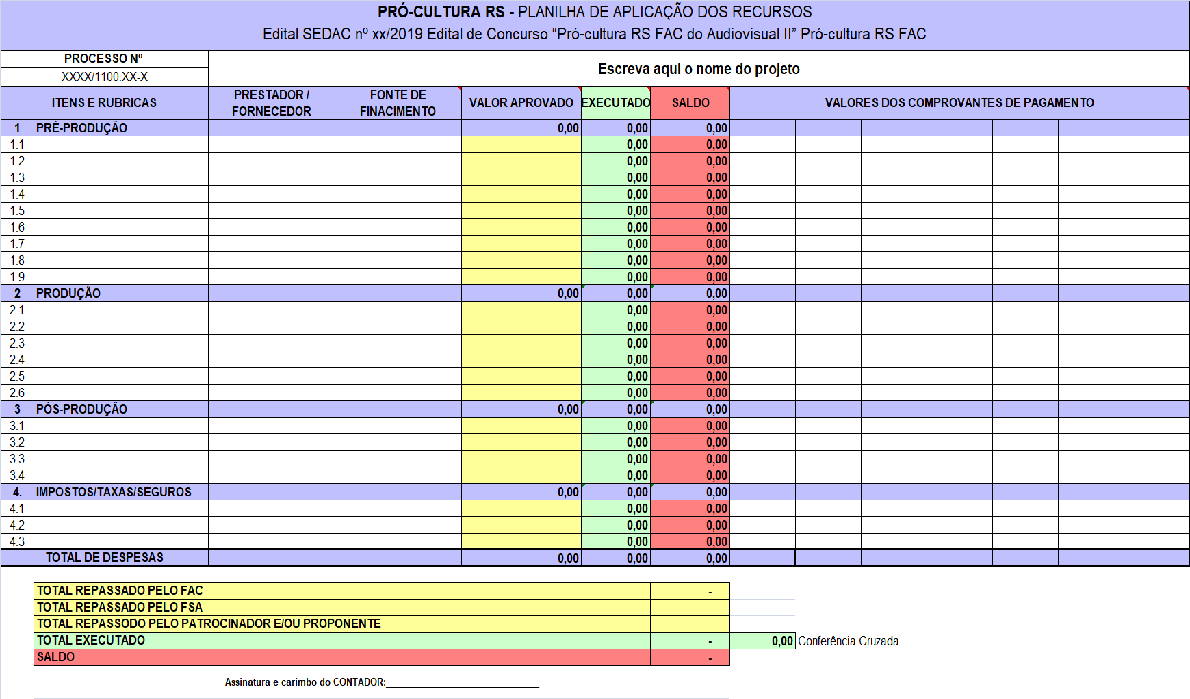 Data:AssinaturasProdutor Cultural:	ContadorNome do proponente/responsável:	Nome do ContadorCEPC:	CRC:Nº CEPCNome do Produtor CulturalNome do Produtor CulturalNome do Produtor CulturalNome do Produtor CulturalCNPJNome do responsávelNome do responsávelNome do responsávelNome do responsávelCPFSite ou Blog, se houver.Site ou Blog, se houver.Site ou Blog, se houver.Site ou Blog, se houver.Site ou Blog, se houver.Endereço eletrônico (e-mail)Endereço eletrônico (e-mail)Endereço eletrônico (e-mail)TelefoneTelefone( )( )Endereço completo (logradouro, número e complemento)Endereço completo (logradouro, número e complemento)Endereço completo (logradouro, número e complemento)Endereço completo (logradouro, número e complemento)Bairro / DistritoMunicípioMunicípioUFUF2.11 CEPRSRSInformar os dados cadastrais conforme o registro junto ao Cadastro Estadual de Produtor Cultural.Informar os dados cadastrais conforme o registro junto ao Cadastro Estadual de Produtor Cultural.Informar os dados cadastrais conforme o registro junto ao Cadastro Estadual de Produtor Cultural.Informar os dados cadastrais conforme o registro junto ao Cadastro Estadual de Produtor Cultural.Informar os dados cadastrais conforme o registro junto ao Cadastro Estadual de Produtor Cultural.ItemDescriçãoQuantida deForma de comprovação123456Descrição: Informe todos os BENS E SERVIÇOS CULTURAIS, CONTRAPARTIDAS E AÇÕES DE DIVULGAÇÃOquantificáveis que serão desenvolvidos durante a realização.Quantidade: informe a quantidade a ser executada.Formas de comprovação: Indique como será comprovada, na prestação de contas – relatório físico, a realização dorespectivo produto. Ex.: fotos, registro audiovisual, entrevista, textos, declarações, atestados, listas de presença, clipagem, amostras de material resultante tais como CDs, livros, catálogos, publicações.Descrição: Informe todos os BENS E SERVIÇOS CULTURAIS, CONTRAPARTIDAS E AÇÕES DE DIVULGAÇÃOquantificáveis que serão desenvolvidos durante a realização.Quantidade: informe a quantidade a ser executada.Formas de comprovação: Indique como será comprovada, na prestação de contas – relatório físico, a realização dorespectivo produto. Ex.: fotos, registro audiovisual, entrevista, textos, declarações, atestados, listas de presença, clipagem, amostras de material resultante tais como CDs, livros, catálogos, publicações.Descrição: Informe todos os BENS E SERVIÇOS CULTURAIS, CONTRAPARTIDAS E AÇÕES DE DIVULGAÇÃOquantificáveis que serão desenvolvidos durante a realização.Quantidade: informe a quantidade a ser executada.Formas de comprovação: Indique como será comprovada, na prestação de contas – relatório físico, a realização dorespectivo produto. Ex.: fotos, registro audiovisual, entrevista, textos, declarações, atestados, listas de presença, clipagem, amostras de material resultante tais como CDs, livros, catálogos, publicações.Descrição: Informe todos os BENS E SERVIÇOS CULTURAIS, CONTRAPARTIDAS E AÇÕES DE DIVULGAÇÃOquantificáveis que serão desenvolvidos durante a realização.Quantidade: informe a quantidade a ser executada.Formas de comprovação: Indique como será comprovada, na prestação de contas – relatório físico, a realização dorespectivo produto. Ex.: fotos, registro audiovisual, entrevista, textos, declarações, atestados, listas de presença, clipagem, amostras de material resultante tais como CDs, livros, catálogos, publicações.